                                                 ΥΠΟΔΕΙΓΜΑ ΥΠΕΥΘΥΝΗΣ ΔΗΛΩΣΗΣ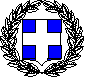 ΥΠΕΥΘΥΝΗ ΔΗΛΩΣΗ(άρθρο 8 Ν.1599/1986)Η ακρίβεια των στοιχείων που υποβάλλονται με αυτή τη δήλωση μπορεί να ελεγχθεί με βάση το αρχείο άλλων υπηρεσιών (άρθρο 8,παρ. 4 Ν. 1599/1986)                                                                                                      Ημερομηνία:      … /…/ 20…    Ο – Η Δηλ………(Υπογραφή)(1) Αναγράφεται από τον ενδιαφερόμενο πολίτη ή Αρχή ή η Υπηρεσία του δημόσιου τομέα, που απευθύνεται η αίτηση.(2) Αναγράφεται ολογράφως. (3) «Όποιος εν γνώσει του δηλώνει ψευδή γεγονότα ή αρνείται ή αποκρύπτει τα αληθινά με έγγραφη υπεύθυνη δήλωση του άρθρου 8 τιμωρείται με φυλάκιση τουλάχιστον τριών μηνών. Εάν ο υπαίτιος αυτών των πράξεων σκόπευε να προσπορίσει στον εαυτόν του ή σε άλλον περιουσιακό όφελος βλάπτοντας τρίτον ή σκόπευε να βλάψει άλλον, τιμωρείται με κάθειρξη μέχρι 10 ετών.(4) Σε περίπτωση ανεπάρκειας χώρου η δήλωση συνεχίζεται στην πίσω όψη της και υπογράφεται από τον δηλούντα ή την δηλούσα. ΠΡΟΣ(1):Ο – Η Όνομα:Επώνυμο:Επώνυμο:Επώνυμο:Όνομα και Επώνυμο Πατέρα: Όνομα και Επώνυμο Πατέρα: Όνομα και Επώνυμο Πατέρα: Όνομα και Επώνυμο Πατέρα: Όνομα και Επώνυμο Μητέρας:Όνομα και Επώνυμο Μητέρας:Όνομα και Επώνυμο Μητέρας:Όνομα και Επώνυμο Μητέρας:Ημερομηνία γέννησης(2): Ημερομηνία γέννησης(2): Ημερομηνία γέννησης(2): Ημερομηνία γέννησης(2): Τόπος Γέννησης:Τόπος Γέννησης:Τόπος Γέννησης:Τόπος Γέννησης:Αριθμός Δελτίου Ταυτότητας:Αριθμός Δελτίου Ταυτότητας:Αριθμός Δελτίου Ταυτότητας:Αριθμός Δελτίου Ταυτότητας:Τηλ:Τόπος Κατοικίας:Τόπος Κατοικίας:Οδός:Αριθ:ΤΚ:Αρ. Τηλεομοιοτύπου (Fax):Αρ. Τηλεομοιοτύπου (Fax):Αρ. Τηλεομοιοτύπου (Fax):Δ/νση Ηλεκτρ. Ταχυδρομείου(Ε-mail):Δ/νση Ηλεκτρ. Ταχυδρομείου(Ε-mail):Δ/νση Ηλεκτρ. Ταχυδρομείου(Ε-mail):Δ/νση Ηλεκτρ. Ταχυδρομείου(Ε-mail):Δ/νση Ηλεκτρ. Ταχυδρομείου(Ε-mail):Δ/νση Ηλεκτρ. Ταχυδρομείου(Ε-mail):Δ/νση Ηλεκτρ. Ταχυδρομείου(Ε-mail):Με ατομική μου ευθύνη και γνωρίζοντας τις κυρώσεις (3), που προβλέπονται από της διατάξεις της παρ. 6 του άρθρου 22 του Ν. 1599/1986, δηλώνω ότι: Με ατομική μου ευθύνη και γνωρίζοντας τις κυρώσεις (3), που προβλέπονται από της διατάξεις της παρ. 6 του άρθρου 22 του Ν. 1599/1986, δηλώνω ότι: Με ατομική μου ευθύνη και γνωρίζοντας τις κυρώσεις (3), που προβλέπονται από της διατάξεις της παρ. 6 του άρθρου 22 του Ν. 1599/1986, δηλώνω ότι: Με ατομική μου ευθύνη και γνωρίζοντας τις κυρώσεις (3), που προβλέπονται από της διατάξεις της παρ. 6 του άρθρου 22 του Ν. 1599/1986, δηλώνω ότι: Με ατομική μου ευθύνη και γνωρίζοντας τις κυρώσεις (3), που προβλέπονται από της διατάξεις της παρ. 6 του άρθρου 22 του Ν. 1599/1986, δηλώνω ότι: Με ατομική μου ευθύνη και γνωρίζοντας τις κυρώσεις (3), που προβλέπονται από της διατάξεις της παρ. 6 του άρθρου 22 του Ν. 1599/1986, δηλώνω ότι: Με ατομική μου ευθύνη και γνωρίζοντας τις κυρώσεις (3), που προβλέπονται από της διατάξεις της παρ. 6 του άρθρου 22 του Ν. 1599/1986, δηλώνω ότι: Με ατομική μου ευθύνη και γνωρίζοντας τις κυρώσεις (3), που προβλέπονται από της διατάξεις της παρ. 6 του άρθρου 22 του Ν. 1599/1986, δηλώνω ότι: Με ατομική μου ευθύνη και γνωρίζοντας τις κυρώσεις (3), που προβλέπονται από της διατάξεις της παρ. 6 του άρθρου 22 του Ν. 1599/1986, δηλώνω ότι: Με ατομική μου ευθύνη και γνωρίζοντας τις κυρώσεις (3), που προβλέπονται από της διατάξεις της παρ. 6 του άρθρου 22 του Ν. 1599/1986, δηλώνω ότι: Με ατομική μου ευθύνη και γνωρίζοντας τις κυρώσεις (3), που προβλέπονται από της διατάξεις της παρ. 6 του άρθρου 22 του Ν. 1599/1986, δηλώνω ότι: Με ατομική μου ευθύνη και γνωρίζοντας τις κυρώσεις (3), που προβλέπονται από της διατάξεις της παρ. 6 του άρθρου 22 του Ν. 1599/1986, δηλώνω ότι: Με ατομική μου ευθύνη και γνωρίζοντας τις κυρώσεις (3), που προβλέπονται από της διατάξεις της παρ. 6 του άρθρου 22 του Ν. 1599/1986, δηλώνω ότι: Με ατομική μου ευθύνη και γνωρίζοντας τις κυρώσεις (3), που προβλέπονται από της διατάξεις της παρ. 6 του άρθρου 22 του Ν. 1599/1986, δηλώνω ότι: Με ατομική μου ευθύνη και γνωρίζοντας τις κυρώσεις (3), που προβλέπονται από της διατάξεις της παρ. 6 του άρθρου 22 του Ν. 1599/1986, δηλώνω ότι: Με ατομική μου ευθύνη και γνωρίζοντας τις κυρώσεις (3), που προβλέπονται από της διατάξεις της παρ. 6 του άρθρου 22 του Ν. 1599/1986, δηλώνω ότι: Με ατομική μου ευθύνη και γνωρίζοντας τις κυρώσεις (3), που προβλέπονται από της διατάξεις της παρ. 6 του άρθρου 22 του Ν. 1599/1986, δηλώνω ότι: Με ατομική μου ευθύνη και γνωρίζοντας τις κυρώσεις (3), που προβλέπονται από της διατάξεις της παρ. 6 του άρθρου 22 του Ν. 1599/1986, δηλώνω ότι: Με ατομική μου ευθύνη και γνωρίζοντας τις κυρώσεις (3), που προβλέπονται από της διατάξεις της παρ. 6 του άρθρου 22 του Ν. 1599/1986, δηλώνω ότι: Ως νόμιμος εκπρόσωπος της εταιρείας / επιχείρησης …………………………………………………. Έλαβα γνώση και αποδέχομαι πλήρως και ανεπιφυλάκτως όλους τους όρους της παρούσας Πρόσκλησης (αρ. πρωτ. …………………………...), βάσει των οποίων συντάχθηκε η προσφορά.Η οικονομική προσφορά δεσμεύει την εταιρεία / επιχείρηση για τρείς (3) μήνες  από την επόμενη της ημερομηνίας υποβολής της προσφοράς.       Δεν έχουν επιβληθεί σε βάρος τη εταιρείας / επιχείρησης οι κυρώσεις του οριζόντιου αποκλεισμού, κατά τα οριζόμενα στο άρθρο 74 του ν.4412/16Δεν έχει εκδοθεί δικαστική ή διοικητική απόφαση με τελεσίδικη και δεσμευτική ισχύ για την αθέτηση των υποχρεώσεών μας όσον αφορά στην καταβολή φόρων ή εισφορών κοινωνικής ασφάλισης.Ο / Οι οργανισμός / οργανισμοί κοινωνικής ασφάλισης  (κύριας & επικουρικής) στον / στους οποίο /οποίους οφείλει να καταβάλει εισφορές είναι …………………………..(4)Ως νόμιμος εκπρόσωπος της εταιρείας / επιχείρησης …………………………………………………. Έλαβα γνώση και αποδέχομαι πλήρως και ανεπιφυλάκτως όλους τους όρους της παρούσας Πρόσκλησης (αρ. πρωτ. …………………………...), βάσει των οποίων συντάχθηκε η προσφορά.Η οικονομική προσφορά δεσμεύει την εταιρεία / επιχείρηση για τρείς (3) μήνες  από την επόμενη της ημερομηνίας υποβολής της προσφοράς.       Δεν έχουν επιβληθεί σε βάρος τη εταιρείας / επιχείρησης οι κυρώσεις του οριζόντιου αποκλεισμού, κατά τα οριζόμενα στο άρθρο 74 του ν.4412/16Δεν έχει εκδοθεί δικαστική ή διοικητική απόφαση με τελεσίδικη και δεσμευτική ισχύ για την αθέτηση των υποχρεώσεών μας όσον αφορά στην καταβολή φόρων ή εισφορών κοινωνικής ασφάλισης.Ο / Οι οργανισμός / οργανισμοί κοινωνικής ασφάλισης  (κύριας & επικουρικής) στον / στους οποίο /οποίους οφείλει να καταβάλει εισφορές είναι …………………………..(4)Ως νόμιμος εκπρόσωπος της εταιρείας / επιχείρησης …………………………………………………. Έλαβα γνώση και αποδέχομαι πλήρως και ανεπιφυλάκτως όλους τους όρους της παρούσας Πρόσκλησης (αρ. πρωτ. …………………………...), βάσει των οποίων συντάχθηκε η προσφορά.Η οικονομική προσφορά δεσμεύει την εταιρεία / επιχείρηση για τρείς (3) μήνες  από την επόμενη της ημερομηνίας υποβολής της προσφοράς.       Δεν έχουν επιβληθεί σε βάρος τη εταιρείας / επιχείρησης οι κυρώσεις του οριζόντιου αποκλεισμού, κατά τα οριζόμενα στο άρθρο 74 του ν.4412/16Δεν έχει εκδοθεί δικαστική ή διοικητική απόφαση με τελεσίδικη και δεσμευτική ισχύ για την αθέτηση των υποχρεώσεών μας όσον αφορά στην καταβολή φόρων ή εισφορών κοινωνικής ασφάλισης.Ο / Οι οργανισμός / οργανισμοί κοινωνικής ασφάλισης  (κύριας & επικουρικής) στον / στους οποίο /οποίους οφείλει να καταβάλει εισφορές είναι …………………………..(4)Ως νόμιμος εκπρόσωπος της εταιρείας / επιχείρησης …………………………………………………. Έλαβα γνώση και αποδέχομαι πλήρως και ανεπιφυλάκτως όλους τους όρους της παρούσας Πρόσκλησης (αρ. πρωτ. …………………………...), βάσει των οποίων συντάχθηκε η προσφορά.Η οικονομική προσφορά δεσμεύει την εταιρεία / επιχείρηση για τρείς (3) μήνες  από την επόμενη της ημερομηνίας υποβολής της προσφοράς.       Δεν έχουν επιβληθεί σε βάρος τη εταιρείας / επιχείρησης οι κυρώσεις του οριζόντιου αποκλεισμού, κατά τα οριζόμενα στο άρθρο 74 του ν.4412/16Δεν έχει εκδοθεί δικαστική ή διοικητική απόφαση με τελεσίδικη και δεσμευτική ισχύ για την αθέτηση των υποχρεώσεών μας όσον αφορά στην καταβολή φόρων ή εισφορών κοινωνικής ασφάλισης.Ο / Οι οργανισμός / οργανισμοί κοινωνικής ασφάλισης  (κύριας & επικουρικής) στον / στους οποίο /οποίους οφείλει να καταβάλει εισφορές είναι …………………………..(4)Ως νόμιμος εκπρόσωπος της εταιρείας / επιχείρησης …………………………………………………. Έλαβα γνώση και αποδέχομαι πλήρως και ανεπιφυλάκτως όλους τους όρους της παρούσας Πρόσκλησης (αρ. πρωτ. …………………………...), βάσει των οποίων συντάχθηκε η προσφορά.Η οικονομική προσφορά δεσμεύει την εταιρεία / επιχείρηση για τρείς (3) μήνες  από την επόμενη της ημερομηνίας υποβολής της προσφοράς.       Δεν έχουν επιβληθεί σε βάρος τη εταιρείας / επιχείρησης οι κυρώσεις του οριζόντιου αποκλεισμού, κατά τα οριζόμενα στο άρθρο 74 του ν.4412/16Δεν έχει εκδοθεί δικαστική ή διοικητική απόφαση με τελεσίδικη και δεσμευτική ισχύ για την αθέτηση των υποχρεώσεών μας όσον αφορά στην καταβολή φόρων ή εισφορών κοινωνικής ασφάλισης.Ο / Οι οργανισμός / οργανισμοί κοινωνικής ασφάλισης  (κύριας & επικουρικής) στον / στους οποίο /οποίους οφείλει να καταβάλει εισφορές είναι …………………………..(4)Ως νόμιμος εκπρόσωπος της εταιρείας / επιχείρησης …………………………………………………. Έλαβα γνώση και αποδέχομαι πλήρως και ανεπιφυλάκτως όλους τους όρους της παρούσας Πρόσκλησης (αρ. πρωτ. …………………………...), βάσει των οποίων συντάχθηκε η προσφορά.Η οικονομική προσφορά δεσμεύει την εταιρεία / επιχείρηση για τρείς (3) μήνες  από την επόμενη της ημερομηνίας υποβολής της προσφοράς.       Δεν έχουν επιβληθεί σε βάρος τη εταιρείας / επιχείρησης οι κυρώσεις του οριζόντιου αποκλεισμού, κατά τα οριζόμενα στο άρθρο 74 του ν.4412/16Δεν έχει εκδοθεί δικαστική ή διοικητική απόφαση με τελεσίδικη και δεσμευτική ισχύ για την αθέτηση των υποχρεώσεών μας όσον αφορά στην καταβολή φόρων ή εισφορών κοινωνικής ασφάλισης.Ο / Οι οργανισμός / οργανισμοί κοινωνικής ασφάλισης  (κύριας & επικουρικής) στον / στους οποίο /οποίους οφείλει να καταβάλει εισφορές είναι …………………………..(4)Ως νόμιμος εκπρόσωπος της εταιρείας / επιχείρησης …………………………………………………. Έλαβα γνώση και αποδέχομαι πλήρως και ανεπιφυλάκτως όλους τους όρους της παρούσας Πρόσκλησης (αρ. πρωτ. …………………………...), βάσει των οποίων συντάχθηκε η προσφορά.Η οικονομική προσφορά δεσμεύει την εταιρεία / επιχείρηση για τρείς (3) μήνες  από την επόμενη της ημερομηνίας υποβολής της προσφοράς.       Δεν έχουν επιβληθεί σε βάρος τη εταιρείας / επιχείρησης οι κυρώσεις του οριζόντιου αποκλεισμού, κατά τα οριζόμενα στο άρθρο 74 του ν.4412/16Δεν έχει εκδοθεί δικαστική ή διοικητική απόφαση με τελεσίδικη και δεσμευτική ισχύ για την αθέτηση των υποχρεώσεών μας όσον αφορά στην καταβολή φόρων ή εισφορών κοινωνικής ασφάλισης.Ο / Οι οργανισμός / οργανισμοί κοινωνικής ασφάλισης  (κύριας & επικουρικής) στον / στους οποίο /οποίους οφείλει να καταβάλει εισφορές είναι …………………………..(4)Ως νόμιμος εκπρόσωπος της εταιρείας / επιχείρησης …………………………………………………. Έλαβα γνώση και αποδέχομαι πλήρως και ανεπιφυλάκτως όλους τους όρους της παρούσας Πρόσκλησης (αρ. πρωτ. …………………………...), βάσει των οποίων συντάχθηκε η προσφορά.Η οικονομική προσφορά δεσμεύει την εταιρεία / επιχείρηση για τρείς (3) μήνες  από την επόμενη της ημερομηνίας υποβολής της προσφοράς.       Δεν έχουν επιβληθεί σε βάρος τη εταιρείας / επιχείρησης οι κυρώσεις του οριζόντιου αποκλεισμού, κατά τα οριζόμενα στο άρθρο 74 του ν.4412/16Δεν έχει εκδοθεί δικαστική ή διοικητική απόφαση με τελεσίδικη και δεσμευτική ισχύ για την αθέτηση των υποχρεώσεών μας όσον αφορά στην καταβολή φόρων ή εισφορών κοινωνικής ασφάλισης.Ο / Οι οργανισμός / οργανισμοί κοινωνικής ασφάλισης  (κύριας & επικουρικής) στον / στους οποίο /οποίους οφείλει να καταβάλει εισφορές είναι …………………………..(4)Ως νόμιμος εκπρόσωπος της εταιρείας / επιχείρησης …………………………………………………. Έλαβα γνώση και αποδέχομαι πλήρως και ανεπιφυλάκτως όλους τους όρους της παρούσας Πρόσκλησης (αρ. πρωτ. …………………………...), βάσει των οποίων συντάχθηκε η προσφορά.Η οικονομική προσφορά δεσμεύει την εταιρεία / επιχείρηση για τρείς (3) μήνες  από την επόμενη της ημερομηνίας υποβολής της προσφοράς.       Δεν έχουν επιβληθεί σε βάρος τη εταιρείας / επιχείρησης οι κυρώσεις του οριζόντιου αποκλεισμού, κατά τα οριζόμενα στο άρθρο 74 του ν.4412/16Δεν έχει εκδοθεί δικαστική ή διοικητική απόφαση με τελεσίδικη και δεσμευτική ισχύ για την αθέτηση των υποχρεώσεών μας όσον αφορά στην καταβολή φόρων ή εισφορών κοινωνικής ασφάλισης.Ο / Οι οργανισμός / οργανισμοί κοινωνικής ασφάλισης  (κύριας & επικουρικής) στον / στους οποίο /οποίους οφείλει να καταβάλει εισφορές είναι …………………………..(4)Ως νόμιμος εκπρόσωπος της εταιρείας / επιχείρησης …………………………………………………. Έλαβα γνώση και αποδέχομαι πλήρως και ανεπιφυλάκτως όλους τους όρους της παρούσας Πρόσκλησης (αρ. πρωτ. …………………………...), βάσει των οποίων συντάχθηκε η προσφορά.Η οικονομική προσφορά δεσμεύει την εταιρεία / επιχείρηση για τρείς (3) μήνες  από την επόμενη της ημερομηνίας υποβολής της προσφοράς.       Δεν έχουν επιβληθεί σε βάρος τη εταιρείας / επιχείρησης οι κυρώσεις του οριζόντιου αποκλεισμού, κατά τα οριζόμενα στο άρθρο 74 του ν.4412/16Δεν έχει εκδοθεί δικαστική ή διοικητική απόφαση με τελεσίδικη και δεσμευτική ισχύ για την αθέτηση των υποχρεώσεών μας όσον αφορά στην καταβολή φόρων ή εισφορών κοινωνικής ασφάλισης.Ο / Οι οργανισμός / οργανισμοί κοινωνικής ασφάλισης  (κύριας & επικουρικής) στον / στους οποίο /οποίους οφείλει να καταβάλει εισφορές είναι …………………………..(4)Ως νόμιμος εκπρόσωπος της εταιρείας / επιχείρησης …………………………………………………. Έλαβα γνώση και αποδέχομαι πλήρως και ανεπιφυλάκτως όλους τους όρους της παρούσας Πρόσκλησης (αρ. πρωτ. …………………………...), βάσει των οποίων συντάχθηκε η προσφορά.Η οικονομική προσφορά δεσμεύει την εταιρεία / επιχείρηση για τρείς (3) μήνες  από την επόμενη της ημερομηνίας υποβολής της προσφοράς.       Δεν έχουν επιβληθεί σε βάρος τη εταιρείας / επιχείρησης οι κυρώσεις του οριζόντιου αποκλεισμού, κατά τα οριζόμενα στο άρθρο 74 του ν.4412/16Δεν έχει εκδοθεί δικαστική ή διοικητική απόφαση με τελεσίδικη και δεσμευτική ισχύ για την αθέτηση των υποχρεώσεών μας όσον αφορά στην καταβολή φόρων ή εισφορών κοινωνικής ασφάλισης.Ο / Οι οργανισμός / οργανισμοί κοινωνικής ασφάλισης  (κύριας & επικουρικής) στον / στους οποίο /οποίους οφείλει να καταβάλει εισφορές είναι …………………………..(4)Ως νόμιμος εκπρόσωπος της εταιρείας / επιχείρησης …………………………………………………. Έλαβα γνώση και αποδέχομαι πλήρως και ανεπιφυλάκτως όλους τους όρους της παρούσας Πρόσκλησης (αρ. πρωτ. …………………………...), βάσει των οποίων συντάχθηκε η προσφορά.Η οικονομική προσφορά δεσμεύει την εταιρεία / επιχείρηση για τρείς (3) μήνες  από την επόμενη της ημερομηνίας υποβολής της προσφοράς.       Δεν έχουν επιβληθεί σε βάρος τη εταιρείας / επιχείρησης οι κυρώσεις του οριζόντιου αποκλεισμού, κατά τα οριζόμενα στο άρθρο 74 του ν.4412/16Δεν έχει εκδοθεί δικαστική ή διοικητική απόφαση με τελεσίδικη και δεσμευτική ισχύ για την αθέτηση των υποχρεώσεών μας όσον αφορά στην καταβολή φόρων ή εισφορών κοινωνικής ασφάλισης.Ο / Οι οργανισμός / οργανισμοί κοινωνικής ασφάλισης  (κύριας & επικουρικής) στον / στους οποίο /οποίους οφείλει να καταβάλει εισφορές είναι …………………………..(4)Ως νόμιμος εκπρόσωπος της εταιρείας / επιχείρησης …………………………………………………. Έλαβα γνώση και αποδέχομαι πλήρως και ανεπιφυλάκτως όλους τους όρους της παρούσας Πρόσκλησης (αρ. πρωτ. …………………………...), βάσει των οποίων συντάχθηκε η προσφορά.Η οικονομική προσφορά δεσμεύει την εταιρεία / επιχείρηση για τρείς (3) μήνες  από την επόμενη της ημερομηνίας υποβολής της προσφοράς.       Δεν έχουν επιβληθεί σε βάρος τη εταιρείας / επιχείρησης οι κυρώσεις του οριζόντιου αποκλεισμού, κατά τα οριζόμενα στο άρθρο 74 του ν.4412/16Δεν έχει εκδοθεί δικαστική ή διοικητική απόφαση με τελεσίδικη και δεσμευτική ισχύ για την αθέτηση των υποχρεώσεών μας όσον αφορά στην καταβολή φόρων ή εισφορών κοινωνικής ασφάλισης.Ο / Οι οργανισμός / οργανισμοί κοινωνικής ασφάλισης  (κύριας & επικουρικής) στον / στους οποίο /οποίους οφείλει να καταβάλει εισφορές είναι …………………………..(4)Ως νόμιμος εκπρόσωπος της εταιρείας / επιχείρησης …………………………………………………. Έλαβα γνώση και αποδέχομαι πλήρως και ανεπιφυλάκτως όλους τους όρους της παρούσας Πρόσκλησης (αρ. πρωτ. …………………………...), βάσει των οποίων συντάχθηκε η προσφορά.Η οικονομική προσφορά δεσμεύει την εταιρεία / επιχείρηση για τρείς (3) μήνες  από την επόμενη της ημερομηνίας υποβολής της προσφοράς.       Δεν έχουν επιβληθεί σε βάρος τη εταιρείας / επιχείρησης οι κυρώσεις του οριζόντιου αποκλεισμού, κατά τα οριζόμενα στο άρθρο 74 του ν.4412/16Δεν έχει εκδοθεί δικαστική ή διοικητική απόφαση με τελεσίδικη και δεσμευτική ισχύ για την αθέτηση των υποχρεώσεών μας όσον αφορά στην καταβολή φόρων ή εισφορών κοινωνικής ασφάλισης.Ο / Οι οργανισμός / οργανισμοί κοινωνικής ασφάλισης  (κύριας & επικουρικής) στον / στους οποίο /οποίους οφείλει να καταβάλει εισφορές είναι …………………………..(4)Ως νόμιμος εκπρόσωπος της εταιρείας / επιχείρησης …………………………………………………. Έλαβα γνώση και αποδέχομαι πλήρως και ανεπιφυλάκτως όλους τους όρους της παρούσας Πρόσκλησης (αρ. πρωτ. …………………………...), βάσει των οποίων συντάχθηκε η προσφορά.Η οικονομική προσφορά δεσμεύει την εταιρεία / επιχείρηση για τρείς (3) μήνες  από την επόμενη της ημερομηνίας υποβολής της προσφοράς.       Δεν έχουν επιβληθεί σε βάρος τη εταιρείας / επιχείρησης οι κυρώσεις του οριζόντιου αποκλεισμού, κατά τα οριζόμενα στο άρθρο 74 του ν.4412/16Δεν έχει εκδοθεί δικαστική ή διοικητική απόφαση με τελεσίδικη και δεσμευτική ισχύ για την αθέτηση των υποχρεώσεών μας όσον αφορά στην καταβολή φόρων ή εισφορών κοινωνικής ασφάλισης.Ο / Οι οργανισμός / οργανισμοί κοινωνικής ασφάλισης  (κύριας & επικουρικής) στον / στους οποίο /οποίους οφείλει να καταβάλει εισφορές είναι …………………………..(4)Ως νόμιμος εκπρόσωπος της εταιρείας / επιχείρησης …………………………………………………. Έλαβα γνώση και αποδέχομαι πλήρως και ανεπιφυλάκτως όλους τους όρους της παρούσας Πρόσκλησης (αρ. πρωτ. …………………………...), βάσει των οποίων συντάχθηκε η προσφορά.Η οικονομική προσφορά δεσμεύει την εταιρεία / επιχείρηση για τρείς (3) μήνες  από την επόμενη της ημερομηνίας υποβολής της προσφοράς.       Δεν έχουν επιβληθεί σε βάρος τη εταιρείας / επιχείρησης οι κυρώσεις του οριζόντιου αποκλεισμού, κατά τα οριζόμενα στο άρθρο 74 του ν.4412/16Δεν έχει εκδοθεί δικαστική ή διοικητική απόφαση με τελεσίδικη και δεσμευτική ισχύ για την αθέτηση των υποχρεώσεών μας όσον αφορά στην καταβολή φόρων ή εισφορών κοινωνικής ασφάλισης.Ο / Οι οργανισμός / οργανισμοί κοινωνικής ασφάλισης  (κύριας & επικουρικής) στον / στους οποίο /οποίους οφείλει να καταβάλει εισφορές είναι …………………………..(4)Ως νόμιμος εκπρόσωπος της εταιρείας / επιχείρησης …………………………………………………. Έλαβα γνώση και αποδέχομαι πλήρως και ανεπιφυλάκτως όλους τους όρους της παρούσας Πρόσκλησης (αρ. πρωτ. …………………………...), βάσει των οποίων συντάχθηκε η προσφορά.Η οικονομική προσφορά δεσμεύει την εταιρεία / επιχείρηση για τρείς (3) μήνες  από την επόμενη της ημερομηνίας υποβολής της προσφοράς.       Δεν έχουν επιβληθεί σε βάρος τη εταιρείας / επιχείρησης οι κυρώσεις του οριζόντιου αποκλεισμού, κατά τα οριζόμενα στο άρθρο 74 του ν.4412/16Δεν έχει εκδοθεί δικαστική ή διοικητική απόφαση με τελεσίδικη και δεσμευτική ισχύ για την αθέτηση των υποχρεώσεών μας όσον αφορά στην καταβολή φόρων ή εισφορών κοινωνικής ασφάλισης.Ο / Οι οργανισμός / οργανισμοί κοινωνικής ασφάλισης  (κύριας & επικουρικής) στον / στους οποίο /οποίους οφείλει να καταβάλει εισφορές είναι …………………………..(4)Ως νόμιμος εκπρόσωπος της εταιρείας / επιχείρησης …………………………………………………. Έλαβα γνώση και αποδέχομαι πλήρως και ανεπιφυλάκτως όλους τους όρους της παρούσας Πρόσκλησης (αρ. πρωτ. …………………………...), βάσει των οποίων συντάχθηκε η προσφορά.Η οικονομική προσφορά δεσμεύει την εταιρεία / επιχείρηση για τρείς (3) μήνες  από την επόμενη της ημερομηνίας υποβολής της προσφοράς.       Δεν έχουν επιβληθεί σε βάρος τη εταιρείας / επιχείρησης οι κυρώσεις του οριζόντιου αποκλεισμού, κατά τα οριζόμενα στο άρθρο 74 του ν.4412/16Δεν έχει εκδοθεί δικαστική ή διοικητική απόφαση με τελεσίδικη και δεσμευτική ισχύ για την αθέτηση των υποχρεώσεών μας όσον αφορά στην καταβολή φόρων ή εισφορών κοινωνικής ασφάλισης.Ο / Οι οργανισμός / οργανισμοί κοινωνικής ασφάλισης  (κύριας & επικουρικής) στον / στους οποίο /οποίους οφείλει να καταβάλει εισφορές είναι …………………………..(4)Ως νόμιμος εκπρόσωπος της εταιρείας / επιχείρησης …………………………………………………. Έλαβα γνώση και αποδέχομαι πλήρως και ανεπιφυλάκτως όλους τους όρους της παρούσας Πρόσκλησης (αρ. πρωτ. …………………………...), βάσει των οποίων συντάχθηκε η προσφορά.Η οικονομική προσφορά δεσμεύει την εταιρεία / επιχείρηση για τρείς (3) μήνες  από την επόμενη της ημερομηνίας υποβολής της προσφοράς.       Δεν έχουν επιβληθεί σε βάρος τη εταιρείας / επιχείρησης οι κυρώσεις του οριζόντιου αποκλεισμού, κατά τα οριζόμενα στο άρθρο 74 του ν.4412/16Δεν έχει εκδοθεί δικαστική ή διοικητική απόφαση με τελεσίδικη και δεσμευτική ισχύ για την αθέτηση των υποχρεώσεών μας όσον αφορά στην καταβολή φόρων ή εισφορών κοινωνικής ασφάλισης.Ο / Οι οργανισμός / οργανισμοί κοινωνικής ασφάλισης  (κύριας & επικουρικής) στον / στους οποίο /οποίους οφείλει να καταβάλει εισφορές είναι …………………………..(4)